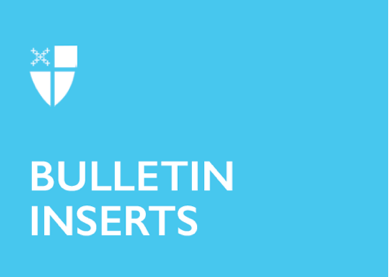 February 25, 2024 – Lent 2 (B)Week 2: Life Transformed – The Way of Love in Lent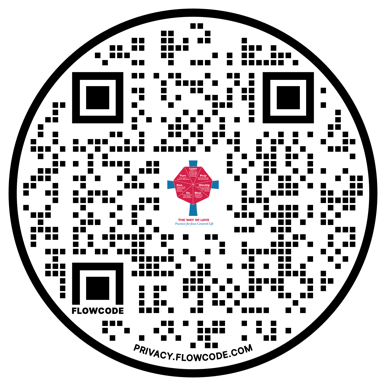 The journey through Lent into Easter is a journey with Jesus. We are baptized into his life, self-giving, and death; then, we rise in hope to life transformed. This Lent, communities are invited to walk with Jesus in his Way of Love and into the experience of transformed life. Together, we will reflect anew on the loving actions of God as recounted in the Easter Vigil readings. Together, we will walk through the depths of salvation history into the fullness of redemption. Throughout Lent, come along with us as we explore Life Transformed: The Way of Love in Lent, produced by Hillary Raining and Jenifer Gamber. You can find resources mentioned below at iam.ec/lifetransformed or by scanning the QR code to the right.Week 2Sunday, February 25Today’s Practice: Watch the Rev. Dr. Hillary Raining’s video at iam.ec/lifetransformed for Week 2. The topic is based on the practice “Pray” and is titled, “Israel’s Deliverance at the Red Sea”.Read: Exodus 14:10-15:1Monday, February 26Today’s Prompt: Notice the pattern of your breathing. Pray for awareness of blessings.Read: “Then the Lord God formed man from the dust of the ground and breathed into his nostrils the breath of life, and the man became a living being.” – Genesis 2:7Tuesday, February 27Today’s Prompt: What passage of scripture is important to you? Why?Read: “The grass withers; the flower fades, but the word of our God will stand forever.” – Isaiah 40:8Wednesday, February 28Today’s Prompt: Listen to the Daily Office today at missionstclare.com.Read: “But I will call upon God, and the LORD will deliver me.” – Psalm 55:17Thursday, February 29Today’s Prompt: How did you turn back toward God’s love when you made a big mistake?Read: “I will get up and go to my father, and I will say to him, “Father, I have sinned against heaven and before you.” – Luke 15:18Friday, March 1Today’s Prompt: Where can you seek and serve Christ in someone unlike you?Read: “And you shall be my people, and I will be your God. Again I will build you, and you shall be built, O virgin Israel! Again you shall adorn yourself with your tambourines and go forth in the dance of the merrymakers. Again you shall plant vineyards on the mountains of Samaria; the planters shall plant and shall enjoy the fruit.” – Jeremiah 30:22, 31:4-5 Saturday, March 2Today’s Prompt: In your prayers today, what new words or thoughts touch you?Read: “Do not be anxious about anything, but in everything by prayer and supplication with thanksgiving let your requests be made known to God.” – Philippians 4:6Reflections from “Living the Way of Love” by Mary Bea Sullivan (Church Publishing, 2019). Used with permission. Quotations from the New Revised Standard Version Bible, copyright © 1989 the Division of Christian Education of the National Council of the Churches of Christ in the United States of America. Used by permission. All rights reserved.